Инструкция «Как зарегистрироваться в Calameo  и сделать там презентацию».Автор Парукова Людмила Ивановна,учитель биологии МАОУ «СОШ №9»                                                                                                                              г. Нурлат Республики ТатарстанCalaméo предоставляет прекрасную возможность публиковать в Интернете свои документы, искать нужные документы и обмениваться ссылками на документы. Чтобы опубликовать документ на Calaméo, необходимо сначала создать аккаунт. Это бесплатно и занимает лишь несколько секунд!Чтобы создать Ваш аккаунт нужно в открывшемся окне заполнить поля  нажать  "Создать бесплатный аккаунт".Появляется окно, в котором Вас просят перейти в ваш  почтовый ящик, на который придетписьмо со ссылкой,   перейдя по которой Вы подтвердите регистрацию.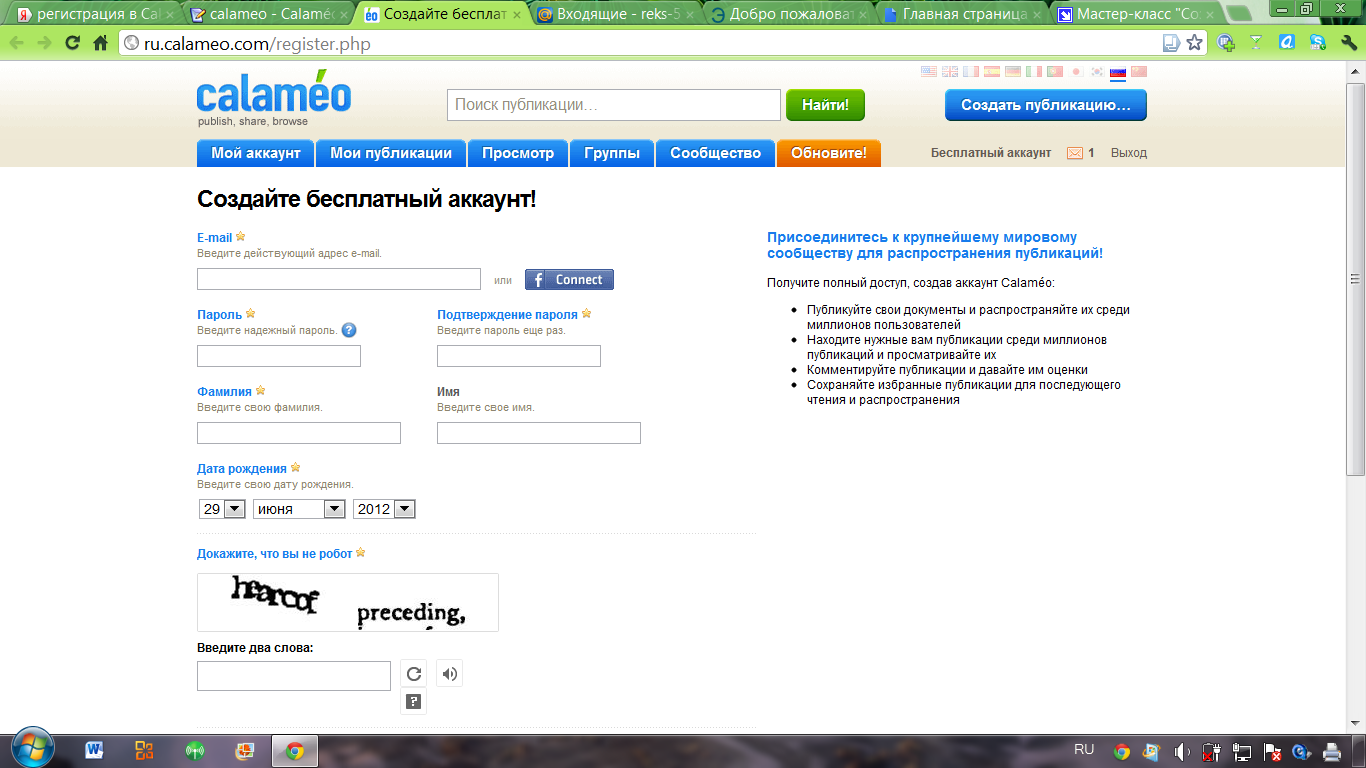 После этого нужно войти в свой аккаунт, используя  e-mail  и пароль.Чтобы разместить документ на сервисе, нужно выполнить следующие действия:В правом верхнем углу страницы нажать на кнопку «Создать публикацию».2. Для того чтобы выбрать на своем компьютере файл, который Вы собираетесь  загрузить, нажимаем кнопку просмотр.В открывшемся окне выделяем  нужный файл и нажимаем "Открыть".3. Даем название публикации, выбираем формат, категорию и нажимаем начать загрузку. 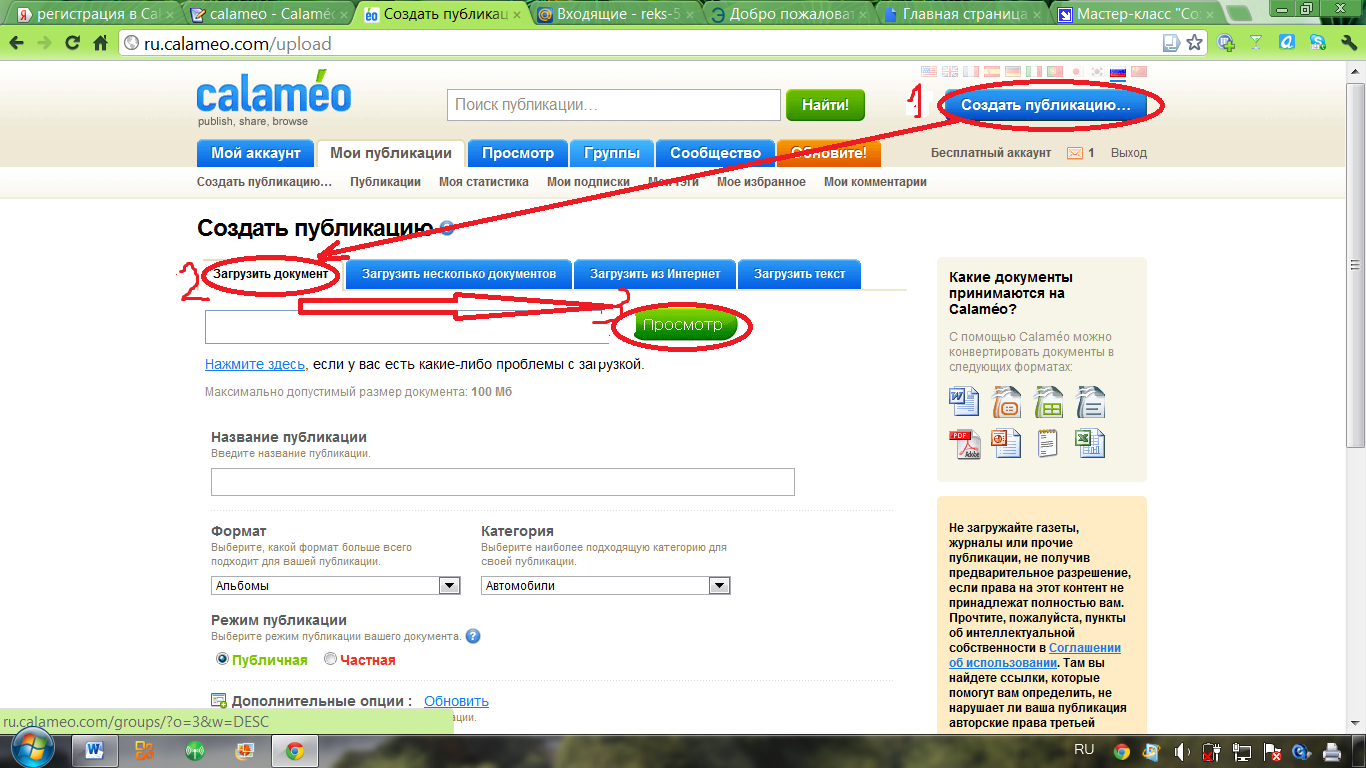 В режиме просмотра  можно выбрать: книга, слайд, указатель.Изменить направление показа.Можно добавить звуковое сопровождение к публикации.Источники:-http://ru.calameo.com/uploadhttp://www.profobrazovanie.org/t885-topic?highlight=calameohttp://www.docme.ru/doc/52199/%D0%B8%D0%BD%D1%81%D1%82%D1%80%D1%83%D0%BA%D1%86%D0%B8%D1...